                                            www.SvijetSeminara.com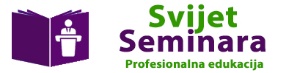 Seminar:1059Prijave slati na e-mail: kontakt@prijave.org  ili fax: 051/466-601  

Dodatne informacije zainteresirani mogu dobiti na telefone 066/22 44 44Kad dobijemo prijavu poslaćemo Vam predračun.
Datum: ______________________                                              Potpis: ______________________PRIJAVNI OBRAZACPRIJAVNI OBRAZACPRIJAVNI OBRAZACPRIJAVNI OBRAZACNAZIV SEMINAR "SVE O NOVOM PRAVILNIKU O PRIMJENI ZAKONA O PDV-U I OSTALE AKTUELNOSTI IZ OBLASTI INDIREKTNIH POREZA"SEMINAR "SVE O NOVOM PRAVILNIKU O PRIMJENI ZAKONA O PDV-U I OSTALE AKTUELNOSTI IZ OBLASTI INDIREKTNIH POREZA"SEMINAR "SVE O NOVOM PRAVILNIKU O PRIMJENI ZAKONA O PDV-U I OSTALE AKTUELNOSTI IZ OBLASTI INDIREKTNIH POREZA"
MOLIMO VAS DA OZNAČITE NAČIN NA KOJI ŽELITE DA PROPRATITE SEMINAR:
               07.09.2022.  - Online seminar - Webinar               12.09.2022.  - Video snimak               16.09.2022.  - Video snimak
MOLIMO VAS DA OZNAČITE NAČIN NA KOJI ŽELITE DA PROPRATITE SEMINAR:
               07.09.2022.  - Online seminar - Webinar               12.09.2022.  - Video snimak               16.09.2022.  - Video snimak
MOLIMO VAS DA OZNAČITE NAČIN NA KOJI ŽELITE DA PROPRATITE SEMINAR:
               07.09.2022.  - Online seminar - Webinar               12.09.2022.  - Video snimak               16.09.2022.  - Video snimak
MOLIMO VAS DA OZNAČITE NAČIN NA KOJI ŽELITE DA PROPRATITE SEMINAR:
               07.09.2022.  - Online seminar - Webinar               12.09.2022.  - Video snimak               16.09.2022.  - Video snimakPRAVNO ILI FIZIČKO LICEADRESA GRADJIB ILI JMBGPDV BROJKONTAKT OSOBATELEFONFAXE-MAILPRIJAVA POLAZNIKAPRIJAVA POLAZNIKAPRIJAVA POLAZNIKAPRIJAVA POLAZNIKAIME I PREZIMEIME I PREZIMEMOBILNI TELEFONE-MAIL